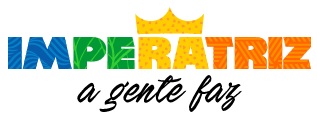 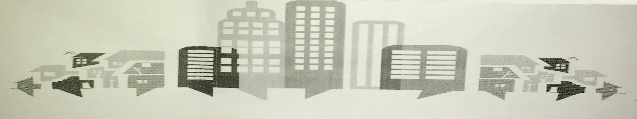 NÚCLEO:CONSELHO MUNICIPAL DA CIDADE – PLANO DIRETORCONSELHO MUNICIPAL DA CIDADE – PLANO DIRETORCONSELHO MUNICIPAL DA CIDADE – PLANO DIRETORCONSELHO MUNICIPAL DA CIDADE – PLANO DIRETORCONSELHO MUNICIPAL DA CIDADE – PLANO DIRETORCONSELHO MUNICIPAL DA CIDADE – PLANO DIRETORDATA:06 DE ABRIL DE 201706 DE ABRIL DE 201706 DE ABRIL DE 201706 DE ABRIL DE 201706 DE ABRIL DE 201706 DE ABRIL DE 2017LOCAL:UABUABUABUABUABUABHORÁRIO:14H30MIN14H30MIN14H30MIN14H30MIN14H30MIN14H30MINPAUTA:Alteração as Lei de Criação do Regimento Interno do Conselho por ocasião da divisão das secretarias e criação da SEPLU pela Lei Complementar nº 001/2016, Art 42 de dezembro de 2016.Aplicação da LEI DA CALÇADA Nº 1.642/2016Revisão do CÓDIGO DE OBRAS LEI 197/78Revisão do CÓDIGO DE POSTURAS LLEI 850/97, que altera a Lei 221/78Revisão da LEI DE ZONEAMENTO URBANO Nº 003/2014Alteração as Lei de Criação do Regimento Interno do Conselho por ocasião da divisão das secretarias e criação da SEPLU pela Lei Complementar nº 001/2016, Art 42 de dezembro de 2016.Aplicação da LEI DA CALÇADA Nº 1.642/2016Revisão do CÓDIGO DE OBRAS LEI 197/78Revisão do CÓDIGO DE POSTURAS LLEI 850/97, que altera a Lei 221/78Revisão da LEI DE ZONEAMENTO URBANO Nº 003/2014Alteração as Lei de Criação do Regimento Interno do Conselho por ocasião da divisão das secretarias e criação da SEPLU pela Lei Complementar nº 001/2016, Art 42 de dezembro de 2016.Aplicação da LEI DA CALÇADA Nº 1.642/2016Revisão do CÓDIGO DE OBRAS LEI 197/78Revisão do CÓDIGO DE POSTURAS LLEI 850/97, que altera a Lei 221/78Revisão da LEI DE ZONEAMENTO URBANO Nº 003/2014Alteração as Lei de Criação do Regimento Interno do Conselho por ocasião da divisão das secretarias e criação da SEPLU pela Lei Complementar nº 001/2016, Art 42 de dezembro de 2016.Aplicação da LEI DA CALÇADA Nº 1.642/2016Revisão do CÓDIGO DE OBRAS LEI 197/78Revisão do CÓDIGO DE POSTURAS LLEI 850/97, que altera a Lei 221/78Revisão da LEI DE ZONEAMENTO URBANO Nº 003/2014Alteração as Lei de Criação do Regimento Interno do Conselho por ocasião da divisão das secretarias e criação da SEPLU pela Lei Complementar nº 001/2016, Art 42 de dezembro de 2016.Aplicação da LEI DA CALÇADA Nº 1.642/2016Revisão do CÓDIGO DE OBRAS LEI 197/78Revisão do CÓDIGO DE POSTURAS LLEI 850/97, que altera a Lei 221/78Revisão da LEI DE ZONEAMENTO URBANO Nº 003/2014Alteração as Lei de Criação do Regimento Interno do Conselho por ocasião da divisão das secretarias e criação da SEPLU pela Lei Complementar nº 001/2016, Art 42 de dezembro de 2016.Aplicação da LEI DA CALÇADA Nº 1.642/2016Revisão do CÓDIGO DE OBRAS LEI 197/78Revisão do CÓDIGO DE POSTURAS LLEI 850/97, que altera a Lei 221/78Revisão da LEI DE ZONEAMENTO URBANO Nº 003/2014CONVOCADOS PRESENTES:CONVOCADOS PRESENTES:Fidelies Rodrigues da silva Uchôa (SEPLU),Tereza Cristina Barros Marques (SEPLU), Josué Silva Aquino (SERF), Francisca Noronha Lô (SEMED), Eduardo Soares Sousa (SEDUC), Jordânia Natalia Aquino Carneiro (SEPLU),Maria da Paz Alves Sousa (Ass.Moradores), Sebastião Fernandes de Sousa (Ass.Peq.Agr.Santa Rita de Cassia), Antonio Rodrigues da Silva (Ass.Morad.Itamar Guará), Jorge Luiz Furtado da silva (Sin.Urb.MA), Aluisio Barroso de Melo (Cooperatins), Davi Machado de Alencar (Ass.Mor.Mar.Sul).Fidelies Rodrigues da silva Uchôa (SEPLU),Tereza Cristina Barros Marques (SEPLU), Josué Silva Aquino (SERF), Francisca Noronha Lô (SEMED), Eduardo Soares Sousa (SEDUC), Jordânia Natalia Aquino Carneiro (SEPLU),Maria da Paz Alves Sousa (Ass.Moradores), Sebastião Fernandes de Sousa (Ass.Peq.Agr.Santa Rita de Cassia), Antonio Rodrigues da Silva (Ass.Morad.Itamar Guará), Jorge Luiz Furtado da silva (Sin.Urb.MA), Aluisio Barroso de Melo (Cooperatins), Davi Machado de Alencar (Ass.Mor.Mar.Sul).Fidelies Rodrigues da silva Uchôa (SEPLU),Tereza Cristina Barros Marques (SEPLU), Josué Silva Aquino (SERF), Francisca Noronha Lô (SEMED), Eduardo Soares Sousa (SEDUC), Jordânia Natalia Aquino Carneiro (SEPLU),Maria da Paz Alves Sousa (Ass.Moradores), Sebastião Fernandes de Sousa (Ass.Peq.Agr.Santa Rita de Cassia), Antonio Rodrigues da Silva (Ass.Morad.Itamar Guará), Jorge Luiz Furtado da silva (Sin.Urb.MA), Aluisio Barroso de Melo (Cooperatins), Davi Machado de Alencar (Ass.Mor.Mar.Sul).Fidelies Rodrigues da silva Uchôa (SEPLU),Tereza Cristina Barros Marques (SEPLU), Josué Silva Aquino (SERF), Francisca Noronha Lô (SEMED), Eduardo Soares Sousa (SEDUC), Jordânia Natalia Aquino Carneiro (SEPLU),Maria da Paz Alves Sousa (Ass.Moradores), Sebastião Fernandes de Sousa (Ass.Peq.Agr.Santa Rita de Cassia), Antonio Rodrigues da Silva (Ass.Morad.Itamar Guará), Jorge Luiz Furtado da silva (Sin.Urb.MA), Aluisio Barroso de Melo (Cooperatins), Davi Machado de Alencar (Ass.Mor.Mar.Sul).Fidelies Rodrigues da silva Uchôa (SEPLU),Tereza Cristina Barros Marques (SEPLU), Josué Silva Aquino (SERF), Francisca Noronha Lô (SEMED), Eduardo Soares Sousa (SEDUC), Jordânia Natalia Aquino Carneiro (SEPLU),Maria da Paz Alves Sousa (Ass.Moradores), Sebastião Fernandes de Sousa (Ass.Peq.Agr.Santa Rita de Cassia), Antonio Rodrigues da Silva (Ass.Morad.Itamar Guará), Jorge Luiz Furtado da silva (Sin.Urb.MA), Aluisio Barroso de Melo (Cooperatins), Davi Machado de Alencar (Ass.Mor.Mar.Sul).CONVOCADOS AUSENTES:CONVOCADOS AUSENTES:Janaires Cazais Correia (SEMMAH), Darene Ribeiro Gomes (SEMMAH), Godofredo Evangelista Dias (SEFAZG), Paulo Henrique Silva Mota (SEPLU), Lindaura Cardoso Lucena (SERF), Edney Loiola (SEMED), Giovanni Pietrinni Pereira (Fund.Cult), José Pereira Barbosa (Ass.Moradores), , Antonio José G. Barbosa (Ass.Mor.Stº.Amaro e Sol Nasc.) Felix Lima e Silva (Ass.Peq.Agr.Santa Rita de Cassia),  José Oliveira Santos (Sind. Patronal), João Neto Franco (Sin. Patronal), José Luis Furtado (Sin.Urb.MA), Jailson de Macedo Sousa (IFMA), Danilo Saraiva de Brito (UEMA/CESI), Deuzimar Meneses de Brito ( BrasilFormento).Janaires Cazais Correia (SEMMAH), Darene Ribeiro Gomes (SEMMAH), Godofredo Evangelista Dias (SEFAZG), Paulo Henrique Silva Mota (SEPLU), Lindaura Cardoso Lucena (SERF), Edney Loiola (SEMED), Giovanni Pietrinni Pereira (Fund.Cult), José Pereira Barbosa (Ass.Moradores), , Antonio José G. Barbosa (Ass.Mor.Stº.Amaro e Sol Nasc.) Felix Lima e Silva (Ass.Peq.Agr.Santa Rita de Cassia),  José Oliveira Santos (Sind. Patronal), João Neto Franco (Sin. Patronal), José Luis Furtado (Sin.Urb.MA), Jailson de Macedo Sousa (IFMA), Danilo Saraiva de Brito (UEMA/CESI), Deuzimar Meneses de Brito ( BrasilFormento).Janaires Cazais Correia (SEMMAH), Darene Ribeiro Gomes (SEMMAH), Godofredo Evangelista Dias (SEFAZG), Paulo Henrique Silva Mota (SEPLU), Lindaura Cardoso Lucena (SERF), Edney Loiola (SEMED), Giovanni Pietrinni Pereira (Fund.Cult), José Pereira Barbosa (Ass.Moradores), , Antonio José G. Barbosa (Ass.Mor.Stº.Amaro e Sol Nasc.) Felix Lima e Silva (Ass.Peq.Agr.Santa Rita de Cassia),  José Oliveira Santos (Sind. Patronal), João Neto Franco (Sin. Patronal), José Luis Furtado (Sin.Urb.MA), Jailson de Macedo Sousa (IFMA), Danilo Saraiva de Brito (UEMA/CESI), Deuzimar Meneses de Brito ( BrasilFormento).Janaires Cazais Correia (SEMMAH), Darene Ribeiro Gomes (SEMMAH), Godofredo Evangelista Dias (SEFAZG), Paulo Henrique Silva Mota (SEPLU), Lindaura Cardoso Lucena (SERF), Edney Loiola (SEMED), Giovanni Pietrinni Pereira (Fund.Cult), José Pereira Barbosa (Ass.Moradores), , Antonio José G. Barbosa (Ass.Mor.Stº.Amaro e Sol Nasc.) Felix Lima e Silva (Ass.Peq.Agr.Santa Rita de Cassia),  José Oliveira Santos (Sind. Patronal), João Neto Franco (Sin. Patronal), José Luis Furtado (Sin.Urb.MA), Jailson de Macedo Sousa (IFMA), Danilo Saraiva de Brito (UEMA/CESI), Deuzimar Meneses de Brito ( BrasilFormento).Janaires Cazais Correia (SEMMAH), Darene Ribeiro Gomes (SEMMAH), Godofredo Evangelista Dias (SEFAZG), Paulo Henrique Silva Mota (SEPLU), Lindaura Cardoso Lucena (SERF), Edney Loiola (SEMED), Giovanni Pietrinni Pereira (Fund.Cult), José Pereira Barbosa (Ass.Moradores), , Antonio José G. Barbosa (Ass.Mor.Stº.Amaro e Sol Nasc.) Felix Lima e Silva (Ass.Peq.Agr.Santa Rita de Cassia),  José Oliveira Santos (Sind. Patronal), João Neto Franco (Sin. Patronal), José Luis Furtado (Sin.Urb.MA), Jailson de Macedo Sousa (IFMA), Danilo Saraiva de Brito (UEMA/CESI), Deuzimar Meneses de Brito ( BrasilFormento).FALA:FALA:FALA:FALA:CONVOCADOS:CONVOCADOS:CONVOCADOS:O Plano Diretor é um marco para Imperatriz, diante disso, é imprescindível a atuação dos conselhos.O Plano Diretor é um marco para Imperatriz, diante disso, é imprescindível a atuação dos conselhos.O Plano Diretor é um marco para Imperatriz, diante disso, é imprescindível a atuação dos conselhos.O Plano Diretor é um marco para Imperatriz, diante disso, é imprescindível a atuação dos conselhos.FIDELIS(SEPLU)FIDELIS(SEPLU)FIDELIS(SEPLU)Art. 6 da Lei da criação do conselho 004/15.Art. 6 da Lei da criação do conselho 004/15.Art. 6 da Lei da criação do conselho 004/15.Art. 6 da Lei da criação do conselho 004/15.AquinoAquinoAquinoSugestão ficaria para 18/04/17 da reunião extraordinária com Drª Jussara.Sugestão ficaria para 18/04/17 da reunião extraordinária com Drª Jussara.Sugestão ficaria para 18/04/17 da reunião extraordinária com Drª Jussara.Sugestão ficaria para 18/04/17 da reunião extraordinária com Drª Jussara.Todos os ConselheirosTodos os ConselheirosTodos os ConselheirosSugestão de visita dos Conselheiro a Secretária  SEPLU semanalmente para acompanhar a rotina e evolução do trabalho.Sugestão de visita dos Conselheiro a Secretária  SEPLU semanalmente para acompanhar a rotina e evolução do trabalho.Sugestão de visita dos Conselheiro a Secretária  SEPLU semanalmente para acompanhar a rotina e evolução do trabalho.Sugestão de visita dos Conselheiro a Secretária  SEPLU semanalmente para acompanhar a rotina e evolução do trabalho.TerezaTerezaTerezaAtribuições de embargos e evoluções de ares de APP.Atribuições de embargos e evoluções de ares de APP.Atribuições de embargos e evoluções de ares de APP.Atribuições de embargos e evoluções de ares de APP.RuthRuthRuthImpacto Social, Suzano em temas de desenvolvimentos.Impacto Social, Suzano em temas de desenvolvimentos.Impacto Social, Suzano em temas de desenvolvimentos.Impacto Social, Suzano em temas de desenvolvimentos.AluísioAluísioAluísioConselho empresa de desenvolvimento econômico (sugestão).Conselho empresa de desenvolvimento econômico (sugestão).Conselho empresa de desenvolvimento econômico (sugestão).Conselho empresa de desenvolvimento econômico (sugestão).EduardoEduardoEduardoManifestação do conselho quanto ao plano diretor:Manifestação do conselho quanto ao plano diretor:Manifestação do conselho quanto ao plano diretor:Manifestação do conselho quanto ao plano diretor:Aluísio: Positiva, acredita é preciso avançar.Aluísio: Positiva, acredita é preciso avançar.Aluísio: Positiva, acredita é preciso avançar.Manifestação do conselho quanto ao plano diretor:Manifestação do conselho quanto ao plano diretor:Manifestação do conselho quanto ao plano diretor:Manifestação do conselho quanto ao plano diretor:Sebastião: não houve repasse acerca das audiências, no tocante a informação de sua produtividade.Sebastião: não houve repasse acerca das audiências, no tocante a informação de sua produtividade.Sebastião: não houve repasse acerca das audiências, no tocante a informação de sua produtividade.FALA:FALA:FALA:FALA:CONVOCADOS:CONVOCADOS:CONVOCADOS:Estamos em fase de providencias no tocante à cartografia.Estamos em fase de providencias no tocante à cartografia.Estamos em fase de providencias no tocante à cartografia.Estamos em fase de providencias no tocante à cartografia.TerezaTerezaTerezaNão viu o resultado das audiências públicas, cobrou visitas ao processo para analise do procedimento realizado.Não viu o resultado das audiências públicas, cobrou visitas ao processo para analise do procedimento realizado.Não viu o resultado das audiências públicas, cobrou visitas ao processo para analise do procedimento realizado.Não viu o resultado das audiências públicas, cobrou visitas ao processo para analise do procedimento realizado.DaviDaviDaviSerá solicitada reunião em conjunto com a Drª Jussara dia 18.04.17,  para sanar as dúvidas dos conselheiros.Será solicitada reunião em conjunto com a Drª Jussara dia 18.04.17,  para sanar as dúvidas dos conselheiros.Será solicitada reunião em conjunto com a Drª Jussara dia 18.04.17,  para sanar as dúvidas dos conselheiros.Será solicitada reunião em conjunto com a Drª Jussara dia 18.04.17,  para sanar as dúvidas dos conselheiros.FidelisFidelisFidelisAcredita que dia 18.04.17, Drª Jussara todas as dúvidas.Acredita que dia 18.04.17, Drª Jussara todas as dúvidas.Acredita que dia 18.04.17, Drª Jussara todas as dúvidas.Acredita que dia 18.04.17, Drª Jussara todas as dúvidas.AquinoAquinoAquinoConselho receber as cópias do arquivo de vídeo da audiência na pública na Câmara.Conselho receber as cópias do arquivo de vídeo da audiência na pública na Câmara.Conselho receber as cópias do arquivo de vídeo da audiência na pública na Câmara.Conselho receber as cópias do arquivo de vídeo da audiência na pública na Câmara.AluísioAluísioAluísioEncaminhará oficio solicitando os arquivos de vídeo á Câmara para repassar aos conselheiros, apresentou os projetos da secretaria - SEPLU.Encaminhará oficio solicitando os arquivos de vídeo á Câmara para repassar aos conselheiros, apresentou os projetos da secretaria - SEPLU.Encaminhará oficio solicitando os arquivos de vídeo á Câmara para repassar aos conselheiros, apresentou os projetos da secretaria - SEPLU.Encaminhará oficio solicitando os arquivos de vídeo á Câmara para repassar aos conselheiros, apresentou os projetos da secretaria - SEPLU.TerezaTerezaTerezaNecessidade de políticas públicas educacionais, necessidade de arborização na cidade, apoio para plantio das mudas.Necessidade de políticas públicas educacionais, necessidade de arborização na cidade, apoio para plantio das mudas.Necessidade de políticas públicas educacionais, necessidade de arborização na cidade, apoio para plantio das mudas.Necessidade de políticas públicas educacionais, necessidade de arborização na cidade, apoio para plantio das mudas.FranciscaFranciscaFranciscaRedução de IPTU a partir da doação de arvores, revitalização das praças, para   a posição dos trabalhos dos artistas locais, criação da guarda municipal.Redução de IPTU a partir da doação de arvores, revitalização das praças, para   a posição dos trabalhos dos artistas locais, criação da guarda municipal.Redução de IPTU a partir da doação de arvores, revitalização das praças, para   a posição dos trabalhos dos artistas locais, criação da guarda municipal.Redução de IPTU a partir da doação de arvores, revitalização das praças, para   a posição dos trabalhos dos artistas locais, criação da guarda municipal.AluízioAluízioAluízioLei já existe e em breve será feito concurso para diversos cargos, dentre eles o de guarda municipal.Lei já existe e em breve será feito concurso para diversos cargos, dentre eles o de guarda municipal.Lei já existe e em breve será feito concurso para diversos cargos, dentre eles o de guarda municipal.Lei já existe e em breve será feito concurso para diversos cargos, dentre eles o de guarda municipal.FidelisFidelisFidelisFicou decidido que Drª Tereza ira dividir três equipes para estudo das LeisFicou decidido que Drª Tereza ira dividir três equipes para estudo das LeisFicou decidido que Drª Tereza ira dividir três equipes para estudo das LeisFicou decidido que Drª Tereza ira dividir três equipes para estudo das LeisEquipeEquipeEquipeCódigo de PosturaCódigo de PosturaCódigo de PosturaCódigo de PosturaCódigo de PosturaJorgeJorgeZoneamento UrbanoZoneamento UrbanoZoneamento UrbanoZoneamento UrbanoZoneamento UrbanoAquinoAquinoCódigo de obrasCódigo de obrasCódigo de obrasCódigo de obrasCódigo de obrasAntônioAntônioPENDÊNCIAS PARA PROCIXA REUNIÃOPENDÊNCIAS PARA PROCIXA REUNIÃOPENDÊNCIAS PARA PROCIXA REUNIÃOPENDÊNCIAS PARA PROCIXA REUNIÃOPENDÊNCIAS PARA PROCIXA REUNIÃO123PRÓXIMA REUNIÃO:PRÓXIMA REUNIÃO:PRÓXIMA REUNIÃO: DIA 18 DE ABRIL DE 2017. DIA 18 DE ABRIL DE 2017. DIA 18 DE ABRIL DE 2017. DIA 18 DE ABRIL DE 2017.